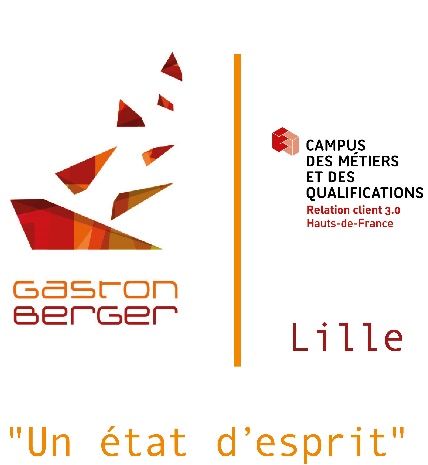             DCG2              DCG3  SCOLARITÉ ANTÉRIEURE(Cinq dernières années)				A ___________________ le ________________							Signature du candidat	DOSSIER A ENVOYER PAR MAIL à : dcg@gastonberger.fret PAR VOIE POSTALE à l’adresse suivante : Lycée Gaston BergerAvenue Gaston Berger – BP 6959016 LILLE cédexPOUR LE 31 MAI 2024REPONSE COURANT JUIN 2024PIECES A JOINDRE AU DOSSIERLettre de motivation CVCopie des bulletins 2022/2023 et 1er semestre 2023/2024Copie du relevé de notes du bacLa loi n° 78-17 du 6 janvier 1978 relative à l’informatique, aux fichiers et aux libertés, s’applique aux informations demandées sur ce dossier. Elle garantit au candidat un droit d’accès et de rectification pour les données le concernant.ANNÉE SCOLAIRENOM ET ADRESSE DE L’ÉTABLISSEMENTCLASSE ET OPTION……./…….……./…….……./…….……./…….……./…….